АНО «Белгородский профсоюзный центр по обеспечению санаторно-курортным лечением и отдыхом» Белгородпрофкурорт 308009, г. Белгород, бул. Народный,  55                                тел./факс (4722) 27-43-60                                                                                          E-mail: belprofkurort@yandex.ruВЕСНА В ПЕТЕРБУРГЕ  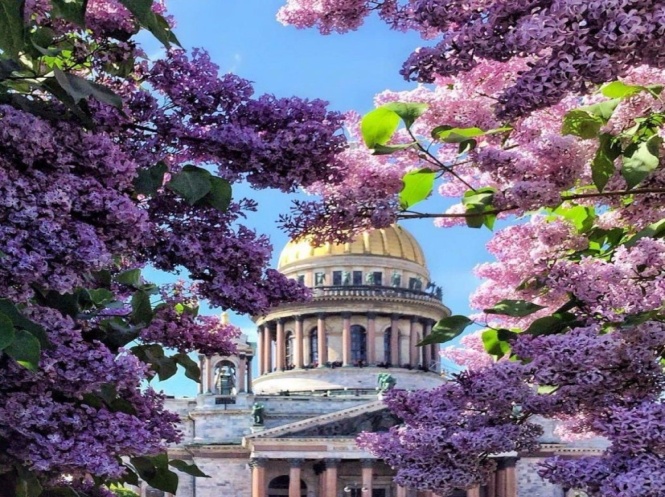 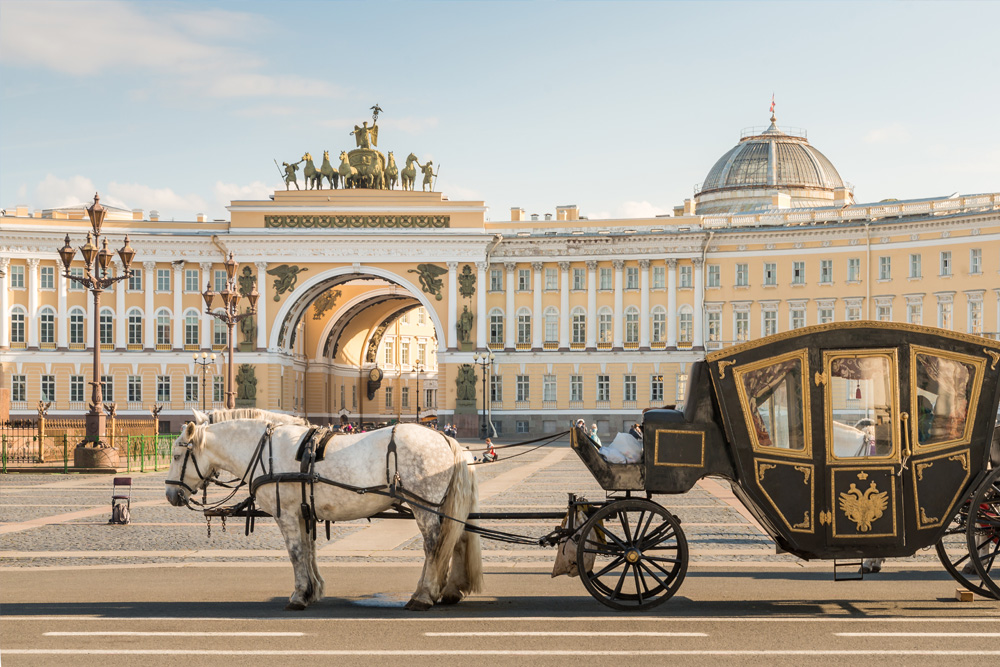 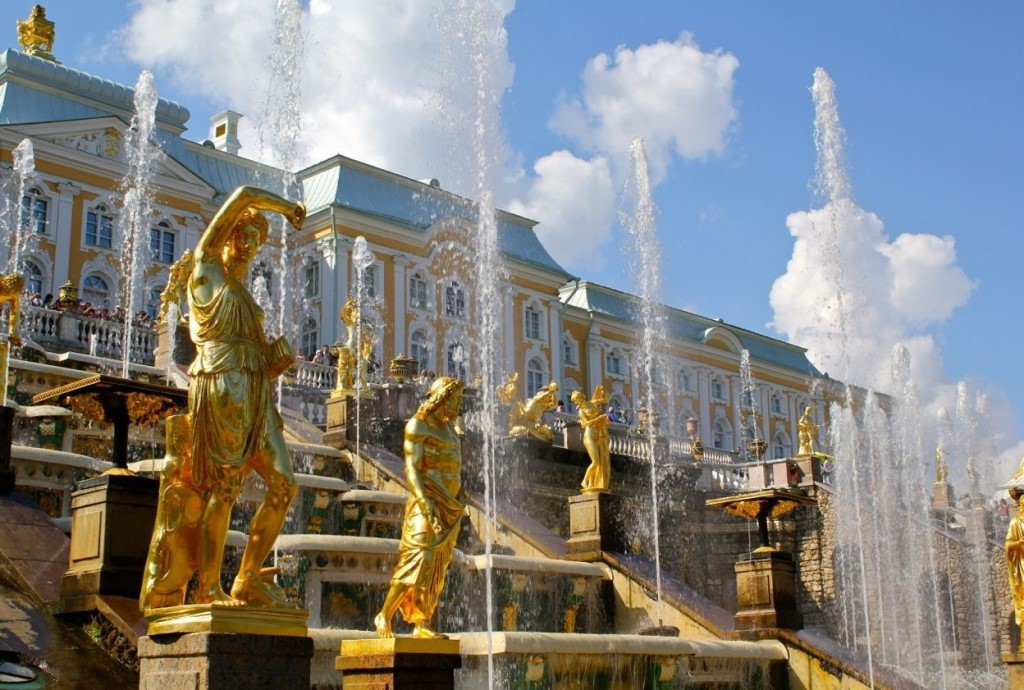 Программа тура:1 день 1.05.19 г.Встреча с гидом на вокзале. Завтрак. Обзорная автобусная экскурсия по городу с осмотром исторического центра Санкт-Петербурга: Невский проспект, Исаакиевская и Сенатская площади, Медный всадник, Адмиралтейство, храм Спаса на крови, Летний сад, Марсово поле, ансамбль стрелки Васильевского острова, Дворцовый мост, Дворцовая площадь.Посещение Петропавловской крепости, которая по праву носит титул колыбели Санкт-Петербурга и является ярчайшим образцом бастионно-фортификационного искусства первой четверти XVIII века. (территория)Обед. По окончании экскурсии трансфер в гостиницу. Размещение. 2 день 2.05.19 г. Пешеходный деньЗавтрак. Встреча с гидом в холле гостиницы. Экскурсия в Исаакиевский собор – самый выдающейся памятник архитектуры позднего русского классицизма. Его величественные, монументальные формы, насыщенность интерьера различными видами изобразительных искусств, прежде всего, живописью и скульптурой, неизменно привлекают к себе внимание. По своим грандиозным размерам Исаакиевский собор входит в число крупнейших купольных сооружений Европы.Пешеходная экскурсия «Вдоль Невского проспекта». Прекрасные дворцы и особняки, величественные храмы, многочисленные памятники, украшающие Невский проспект, мосты, соединяющие берега рек и каналов, расскажут много интересных историй о событиях и судьбах людях, связанных с ними.Посещение Казанского собора. Обед.Окончание программы. Свободное время в центре. Самостоятельное возвращение в гостиницу.3 день 3.05.19 г. Пешеходный деньЗавтрак. Встреча с гидом в холле гостиницы. Пешеходная экскурсия «Ожерелье парадных площадей». Экскурсия начнется с главной площади Петербурга – Дворцовой. Здесь мы увидим Александровскую колонну, Зимний дворец и здание Главного Штаба. Затем мы пройдем по Сенатской и Исаакиевской площадям, где увидим знаменитый Медный всадник и памятник Николаю I.Экскурсия в «Государственный Эрмитаж», который является одним из крупнейших музеев мира. Здесь хранится почти три миллиона экспонатов: живопись, скульптура, графика, предметы прикладного искусства. Среди сокровищ музея работы Леонардо да Винчи, Рафаэля, Микеланджело, Тициана, Рембрандта, РубенсаОбед. Окончание программы. Свободное время в центре. Самостоятельное возвращение в гостиницу.4 день 4.05.19 г.Освобождение номеров. Завтрак. Встреча с гидом.Автобусная экскурсия в государственный музей-заповедник «Петергоф» с посещением Нижнего парка и одного из Малых дворцов. Обед. Трансфер на вокзал. Окончание программы.Стоимость тура на одного человека при группе от 30 человекГостиница в центре - 12400 руб.Скидка за школьника до 16 лет в составе взрослой группы – 1100 руб./чел.В стоимость входит:•	Проживание в гостинице выбранной категории•	4 Завтрака + 4 обеда •	Экскурсионное обслуживание и входные билеты в музеи по программе•	 транспортное обслуживание по программеВ стоимость не входит (дополнительно оплачивается):•	Услуги камеры хранения•	Фото-видеосъемка в музейных и экскурсионных объектах.•	Проезд на общественном транспорте в свободное время и пешеходные дни•	Ж/Д билеты Белгород-СПб-Белгород от 4850 руб на 1 человека      Туристическая компания оставляет за собой право на внесение изменений в порядок посещения экскурсионных объектов, не изменяя полного объема предоставляемых услуг                                                                                                                                    